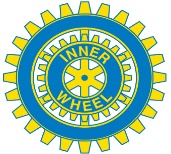 Rapport från Birgitta Lindskog, distriktspresident i distrikt 240Sedan rådsmötet i Örebro har jag besökt de klubbar som jag inte hunnit med tidigare. Det är trevligt med dessa klubbesök.  Ängelholm-Luntertun firade 35-års jubileum och jag fick vara med och uppvakta.   På IW-dagen träffade jag tre klubbar som gemensamt firade denna för oss så viktiga dag med en god lunch och musikunderhållning. Sedan är det ytterligare tre klubbar som jag träffat, först alltid klubbstyrelserna och sedan klubbmedlemmarna. Jag har alltid blivit väl mottagen och vi har haft en god dialog. En höjning av avgiften till SIWR har alltid kommit upp och många tror att en höjd avgift kommer att skrämma bort medlemmar. Många ifrågasätter det stora kapitalet, trots att de fått ta del av de ekonomiska tankarna från rådsskattmästaren. Många klubbar har haft svårt att tillsätta en styrelse och VU har fått in flera dispensansökningar. Alla klubbar har diskuterat våra tre ledord, vänskap, hjälpsamhet och internationell förståelse. Vissa klubbar har ägnat en del av klubbmötet till det, andra har gjort på annat sätt. VU har träffats två gånger, dels hemma hos distriktssekreteraren och dels i samband med distriktsmötet i Alvesta.  Arbetet har flutit fint och vi har haft trevligt tillsammans. Distriktsmötet avlöpte väl. Alvesta IWC hade ordnat det trevligt och alla klubbar kunde närvara utom Båstad IWC. Mycket diskussion kring de inkomna motionerna och om en höjning till SIWR. Från Båstad IWC hade jag fått med frågor om bl.a. tidigare ekonomiska beslut, som jag kommer ta med till Rådsmötet. Vår IT-samordnare träffade som vanligt IT ansvariga ute i klubbarna medan förhandlingarna pågår. Detta är uppskattat.  Efter lunchen fick vi en nostalgisk modevisning av kläder från 40- till 70-talet som tillhört an duktig kvinna från Alvesta och som hon själv sytt och komponerat. Hela hennes garderob är sparad. Jag har i februari besökt Carlshamns Rotaryklubb och presenterat IW för dem. Marknadsföring av IW har diskuterats mycket ute i klubbarna. Notiser efter månadsmöten har börjat publiceras och i Hässleholm har klubbpresident och past klubbpresident/distriktssekreterare intervjuats i pressen i en stor artikel. Jag läser naturligtvis alla månadsbrev och är imponerad över allt engagemang och alla fina uppslag på program och hur man donerar pengar till både lokala som andra projekt. Inför julen skrev jag ett presidentbrev till alla klubbar.I veckan fick jag det tråkiga beskedet att Växjö-Tegnér IWC lägger ner. De har inte fått ihop någon styrelse till nästa år och de har under många år haft svårt att få medlemmar att ställa upp på styrelseuppdrag. Beskedet kom inte oväntat och jag har haft flera samtal med klubbstyrelsen, men i torsdags kom beskedet. Grannklubbarna vet om det och förhoppningsvis kan de locka över en del av medlemmarna. Karlshamn 3 april 2016Birgitta LindskogDistriktspresident d 240